15 октября 2014 г. в  12.00 часов в ресурсном центре нашей школы пройдёт конкурс чтецов « Поэзия тревожной мысли»,                       посвящённый 200-летию со дня рождения М.Ю.Лермонтова.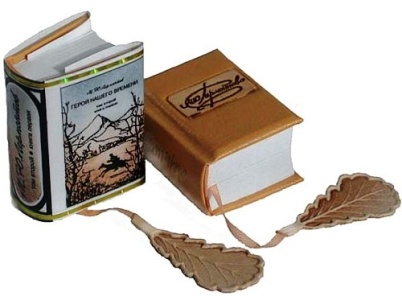 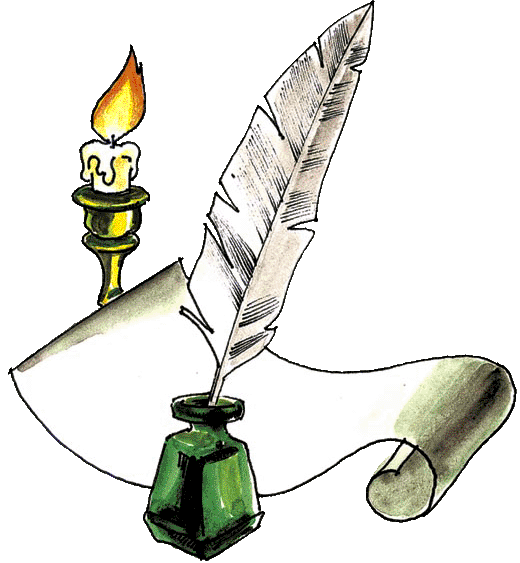 
               ПОЛОЖЕНИЕ о конкурсе       1. Общие положения
1.1. Конкурс проводится в рамках празднования 200-летия со дня рождения М.Ю.Лермонтова, направлен на популяризацию литературного наследия М.Ю.Лермонтова  и пропаганды  чтения, значимости общечеловеческих ценностей.
1.2. Организатор   конкурса: МОУ СОШ № 661.3. Срок проведения: 15 октября 2014 г. 2. Цель конкурса – популяризация творчества М.Ю.Лермонтова, содействие раскрытию творческого потенциала талантливых исполнителей, владеющих жанром художественного слова, привлечение интереса к отечественной истории и литературе. 3. Организация и проведение
3.1. Оргкомитет конкурса обеспечивает подготовку, проведение и подведение итогов конкурса, мероприятий по распространению информации о конкурсе.
3.2. Конкурсные выступления оценивает жюри.
3.3. I этап конкурса - отборочный - проходит с 1 октября по 10 октября 2014 г. во всех классах школы. Классные руководители с учителями литературы определяют по три лучших чтеца из каждого класса.
3.4. 10 октября 2014 г. классные руководители заполняют заявки на участие не более трех  лучших чтецов от класса и подают в ресурсный центр школы. Форму заявки см. в Приложении № 2.
3.5. II этап конкурса - прослушивание - проходит 15 октября 2014 г. 4. Условия конкурса
4.1. Возрастные категории участников:
- 7 – 9 лет;- 10 - 12 лет;- 13 – 14 лет;- 15-17 лет.
4.2. Продолжительность выступления - до 5 минут.
4.3. Коллективное прочтение стихов не предусмотрено.
4.4. Для участия в конкурсе можно выбрать стихотворение или отрывок из прозаического произведения М.Ю.Лермонтова.
4.5. Стихотворения участников конкурса должны быть подобраны согласно следующим требованиям:
- соответствие теме конкурса;
- объем стихотворения или отрывка из произведения не менее 30 строк.  5. Система оценки выступлений участников конкурса
5.1. Оценка выступления участников производится путем заполнения всеми членами жюри специальной формы и проставления оценок по 5-балльной шкале по каждому из установленных критериев. Итоговая оценка определяется путем суммирования баллов, проставленных участнику всеми членами жюри.
5.2. Критерии оценки:
- соответствие теме и цели конкурса
- знание текста наизусть.
- выразительность и чёткость речи.
- эмоционально-экспрессивная окрашенность выступления.
- оригинальность исполнения.
- актерское мастерство и искусство перевоплощения.
- сценическая культура чтецов.
5.3. Победители по отдельным номинациям определяются простым большинством голосов членов жюри. 6. Подведение итогов
6.1. По итогам обсуждения жюри определяет три призовых места среди участников 4-х возрастных категорий, а также отмечает наиболее яркие и интересные выступления по ряду номинаций:
- «Лучшее оригинальное выступление»;
- «Самое проникновенное выступление»;
- «За артистизм и лучший сценический образ».
6.2. О церемонии награждения победителей и номинантов конкурса сообщим дополнительно. Победители получат дипломы и памятные подарки. Итоговый список победителей и номинантов опубликуется на нашем школьном сайте.Приложение № 1Состав оргкомитета конкурса
1. СарафянС.В. – зам. директора по УВР;
2.Ковалева Т.Ю. – зам. директора по УМР ;
3. Сунгурян И.С.. – зав. библиотекой.Приложение № 2ЗАЯВКА на участие в конкурсе Название образовательного учреждения
 _____________________________________________________________________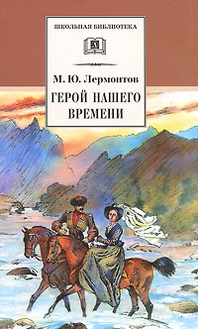 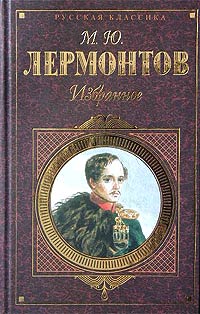 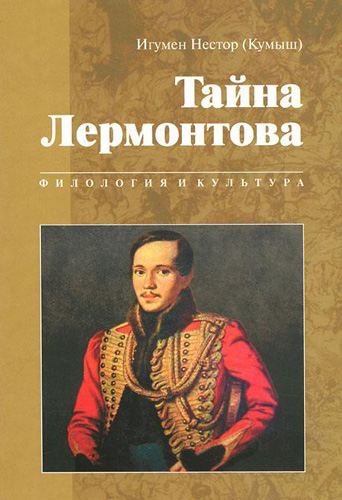 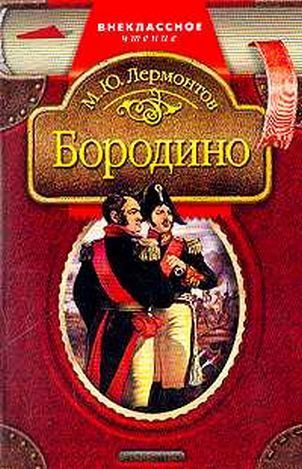 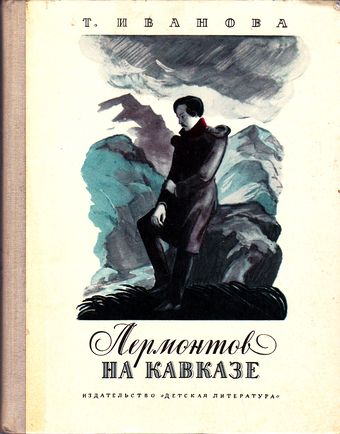 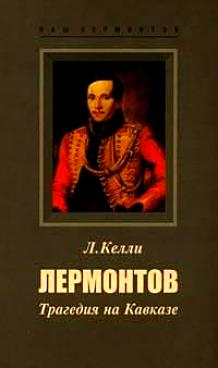 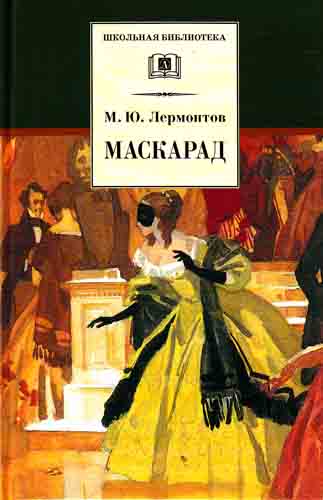 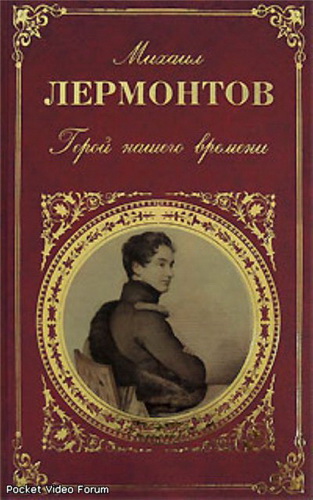 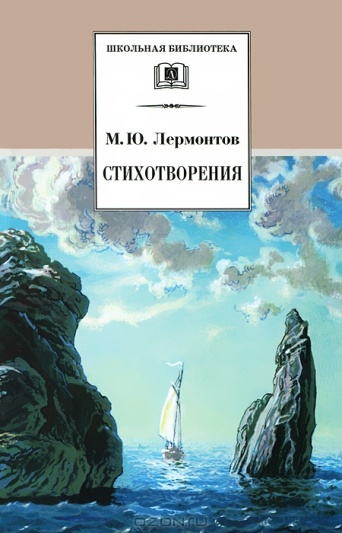 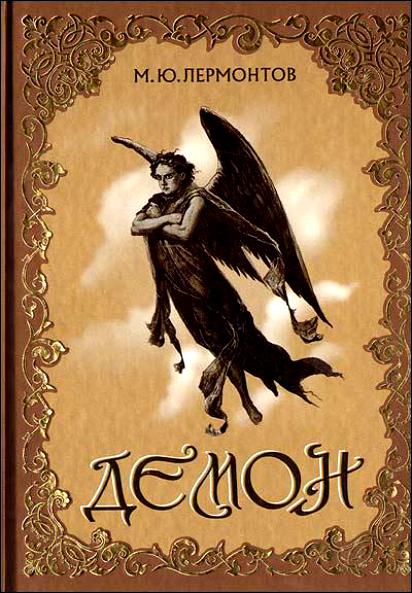 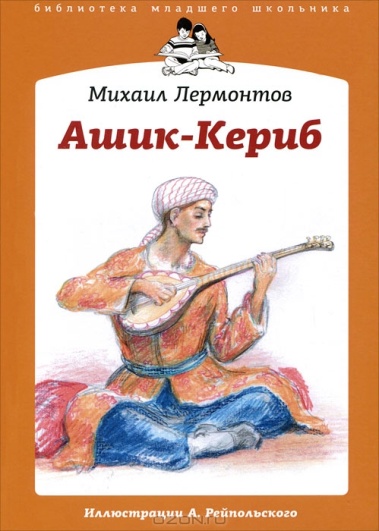 ФИО участникаВозраст участника, классКонтактный телефон Репертуар:Репертуар:ФИО учителя, оказавшего поддержку в подготовке к конкурсуФИО участникаВозраст участника, классКонтактный телефон Название стихотворенияПродолжительность выступленияФИО учителя, оказавшего поддержку в подготовке к конкурсу